BurundiBurundiBurundiBurundiOctober 2026October 2026October 2026October 2026SundayMondayTuesdayWednesdayThursdayFridaySaturday1234567891011121314151617Rwagasore Day18192021222324Ndadaye Day25262728293031NOTES: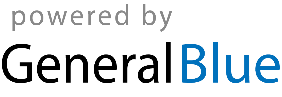 